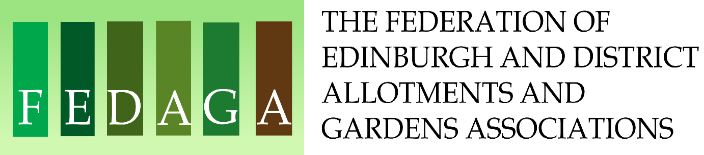 INFORMATION ABOUT VARIETIES OFFERED FOR 2022First EarliesPotatoesAccordVery popular white early variety that produces large number of tubers.. Accord tubers are oval in shape with cream skin and flesh. Great variety for baking, boiling and salads yet versatile enough for chips, mashing or roasts.CasablancaA clean, smooth white potato with shallow eyes, great all round cooking ability. Resistance to scab. DunluceProduces a moderate yield of round to oval white-skinned tubers with a creamy waxy flesh. Ideal as a new potato, summer chips, or baking. Tests show a susceptibility to potato cyst.EpicureRound, deep eyed floury and tasty. High yielding, the traditional Ayrshire early potato.International KidneyThe ‘Jersey Royal’ variety, introduced in 1879 have stood the tests of both time and taste. Tubers are of a kidney shape with shallow eyes and white flesh and skin.Pentland JavelinFor many years, considered one of the finest first earlies that you can grow. Produces heavy crops of short, oval, white skinned tubers with pure white, tasty flesh. Good all-round disease resistance to common scab and blackleg.Red Duke of YorkA deep red skin colour, shallow eyes and yellow flesh. They are a dry, mealy potato packed with flavour and do not disintegrate on boiling.Swift-The earliest of earlies, with crops being harvested in as little as 60 days. High yielding, round-to-oval shaped white tuber with creamy flesh and shallow eyes. Cooks well and ideal for growing in containers. Disease resistance to blackleg, common scab, powdery scab and eelworm.2nd EarliesEstimaThe supermarket baking potato for baking but also good for boiling and mashing. Produces heavy crops of large oval tubers with light yellow skin and flesh. Good resistance to growth cracks and secondary growth.KestrelWhite with blue eyes, one of the best tasting varieties available, with excellent cooking uses and disease resistance. Slugs don’t like them.Maris PeerProduce one of the most magnificent looking haulms. The flowers on the foliage are scented. Oval shaped with white skins and a firm, creamy coloured flesh ideal for boiling. Good resistance to all skin diseases.NicolaProduce a long, oval shaped tuber, with yellow skins and waxy, light yellow flesh - perfect for boiling and salads. Resistant to potato cyst nematode (PCN), common scab, potato leaf roll virus, potato virus Y and bruising.SagittaOne of the best tasting potatoes available today. Mainly used in the chip shop trade, these tubers provide excellent, fluffy mash and boil well too.MaincropCaraRound with white skin and pink eyes. Tubers are waxy and best suited to baking, boiling, chipping and roasting. The variety is very robust with excellent blight and drought resistance. DesireeProduce oval, red skinned tubers with pale yellow waxy flesh. A heavy cropper that stays firm when cooked. Good for boiling, fries and mash, exceptional roast potato. High resistance to drought and good resistance to potato virus Y and powdery scab.HarmonyProduce uniform waxy tubers with shallow eyes and smooth skin. A firm cooker and very good baking potato. Very resistant to scab and partially to eelworm.King EdwardWhite-skinned with pink colouration. Oval in shape, with a floury texture and shallow eyes. Excellent cooking and taste qualities. Very resistant to common scab with some resistance to blight but is susceptible to potato cyst nematode.Maris PiperTubers are oval shaped with white skins and cream coloured flesh. Excellent for chips, roast and mash. Resistant to a form of potato cyst nematode. But – a slug favourite.PicassoProduces huge yields of round to oval waxy tubers with smooth white skins and pink eyes. Great range of uses in the kitchen. High disease resistance and stores well. Prone to slugs.Sarpo Mira– Red skinned tubers have a dry, floury texture which are best suited to roasting, chipping and baking. Excellent slug and blight resistance.SetantaSmooth, red skins, with yellow flesh. Oval in shape with shallow eyes. Good taste, an excellent all-round potato. One of the most blight resistant potato varieties with excellent scab resistance.ValorLarge crops of bold white tubers with waxy, cream coloured flesh. Good all-round cooking capabilities.  Resistance to late blight on tubers, bruising and splitting. High tolerance of heat and drought.SaladCharlotteTubers are long with yellow skins and firm, yellow waxy flesh. Ideal for salads and boiling with excellent cooking qualities and full of flavour. Very good levels of foliage and tuber blight resistance.Pink Fir AppleA long and knobbly shaped heritage variety that maintain their new potato taste. Due to their challenging shape, they are best eaten in their skins or chipped individually.Onions setsOnionsRed Baron – red ovalThe very best red onion, it has a rich and uniform skin colour and a really old fashioned, strong onion flavour. Red Baron is also a good keeper.Sturon – yellow ovalA reliable and consistent performer, the fairly large, straw coloured bulbs have a good flavour and will keep well.Stuttgarter Giant – yellow flatWell known and reliable, Stuttgarter Giant gives an excellent crop of flat onions which store very well.Rumba – yellow ovalA British bred variety that is an improved Sturon type with improved vigour, shape and storage abilities.Shallot setsShallotsYellow MoonImproved Golden Gourmet. Disease resistant, golden skinned shallots, which have a good uniformity and tasty flesh. Suitable for growing on most soil types. They are resistant to bolt and store well.BiztroCompared to other red shallot varieties Biztro excels in all aspects/ The variety produces very consistent round shallots with very strong and beautiful red/brown coloured skin. The internal colour is pale red.LeeksLeeksLancelotUpright blue-green leek. Perfect for winter soups. Lancelot produces white stalks up to 12 -14 inches long. This autumn type Bejo hybrid is very uniform, has good virus tolerance and is winter hardy.GarlicGarlicMaddock Wight Softneck type. White skinned, juicy cloves. Keeps well, excellent flavour. 8-10 cloves per bulb.Caulk WightHardneck type. Large cloves, grow well in UK, Can withstand -200C temperatures.Elephant GarlicCan grow to 150mm across. It has a warm mild garlic flavour .Popular with creative cooks.